Become a registered vendor with HCNPRegistration forms for the vendor directory can be filled out at the training workshop.  Just bring copies of the following documents:Hawaii Inspection RecordsFood Service PermitVendor LicenseInsurance Certificate**If you decide to do online training the paperwork must be sent into the office for approval.Bring it all in and get it done in one shot!!!Mission StatementOur mission is to provide administrative support to eligible food service providers to ensure easy sustained access to USDA nutrition programs.Vision StatementHawaii’s children and adults will have access to healthful meals and nutrition education through USDA programs.Are you looking to stabilize your food and beverage income? Hawaii Child Nutrition Programs can help to set you on a sustainable path with summer food and school food programs. While profits can fluctuate throughout the year, a stable income from a school food service contract can help to ensure your baseline budget stays in the green. Benefits to contracting with schools not only include monetary stability but also community engagement, networking and, ultimately, creating a healthier Hawaii, one child at a time. The purpose of this workshop is to “fill the nutritional needs of Hawaii’s schools and recreation by providing them with access to trained vendors that deliver nutritious and tasty school meals”  -Crystal Bossola, Nutrition Consultant/TrainerBecome a trained vendor to cater to the keiki of Hawaii’s schools!This workshop will supply vendors with the necessary skills and tools to deliver nutritious and ono foods to the keiki of Hawaii by filling the gap between schools and food producers.Workshop will cover the following modules:National School Lunch Program (NSLP) IntroductionNSLP Meal Pattern Requirements and CreditingFood Safety TrainingHow to Analyze a RecipeHow to Double or Half a RecipeHow to use the Food Buying GuideRecord Keeping (Standardized Recipes, Production and Transport Records)Offer vs. ServeSummer Food Service Program (SFSP) BackgroundSFSP Menu Planning and CreditingFresh Fruit and Vegetable Program (FFVP)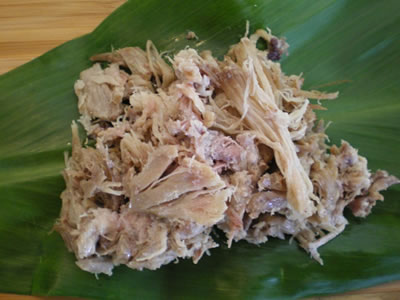 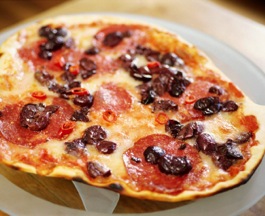 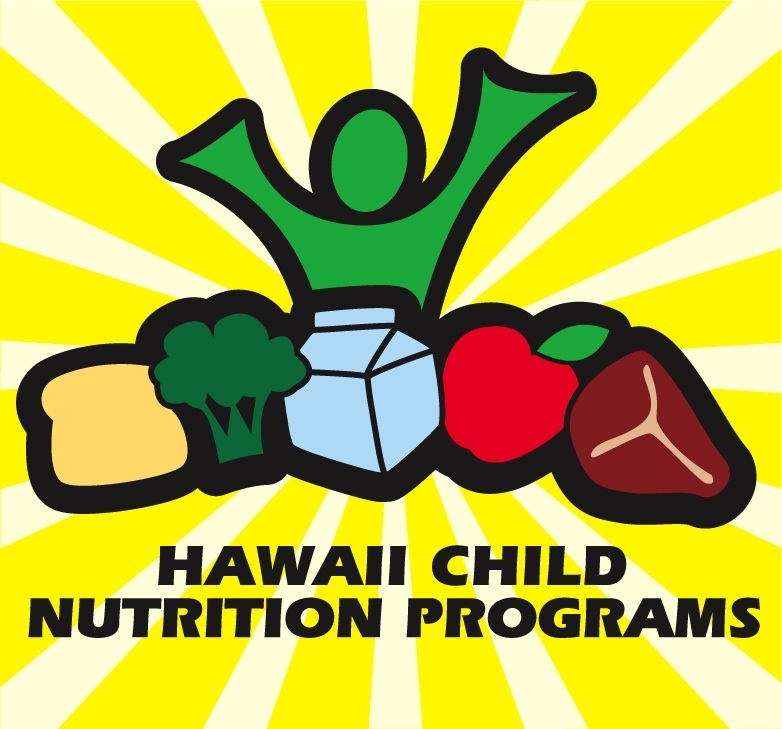 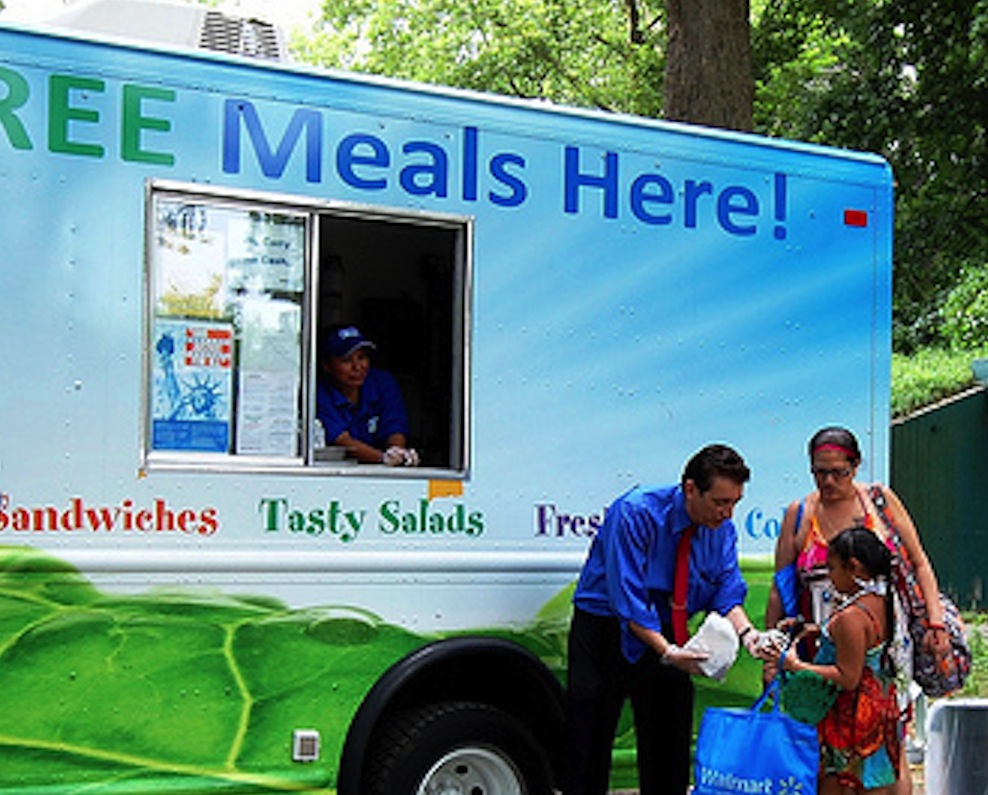 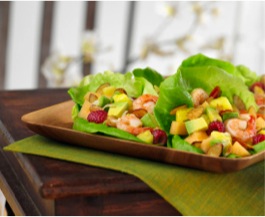 